Το σταυρόλεξο της Φιλικής Εταιρείας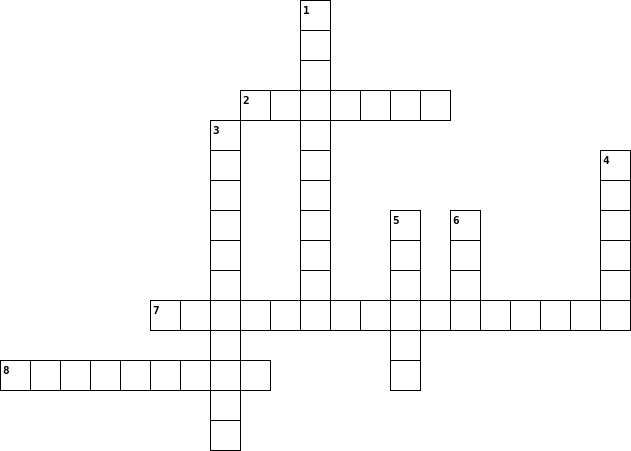 